Як готувати домашні завданняАктивно працюй на уроці: уважно слухай, відповідай на запитання.Став запитання, якщо чогось не зрозумів або з чимось не згодний.Навчися користуватися словниками й довідниками. З'ясуй значення незнайомих слів, знаходь потрібні факти й пояснення, правила, формули в довідниках.Якщо в тебе є комп'ютер, навчися з його допомогою знаходити потрібну інформацію, робити розрахунки за допомогою електронних таблиць тощо.Продумай послідовність виконання завдань з окремих предметів і спробуй визначити, скільки часу тобі знадобиться для виконання кожного завдання.Між уроками роби перерви.Спочатку спробуй зрозуміти матеріал, а потім його запам'ятати.Якщо матеріал, який треба вивчити, великий за обсягом або складний, розбий його на окремі частини й опрацюй кожну частину окремо. Використовуй метод ключових слів. (Ключові слова - найважливіші в кожному абзаці).Не залишай підготовку до доповідей, творів, творчих робіт на останній день, адже це потребує багато часу. Готуйся до них заздалегідь, рівномірно розподіляючи навантаження.Готуючись до усних уроків, використовуй карти, схеми. Вони допоможуть тобі краще зрозуміти й запам'ятати матеріал.Складай план усної відповіді.Перевіряй себе.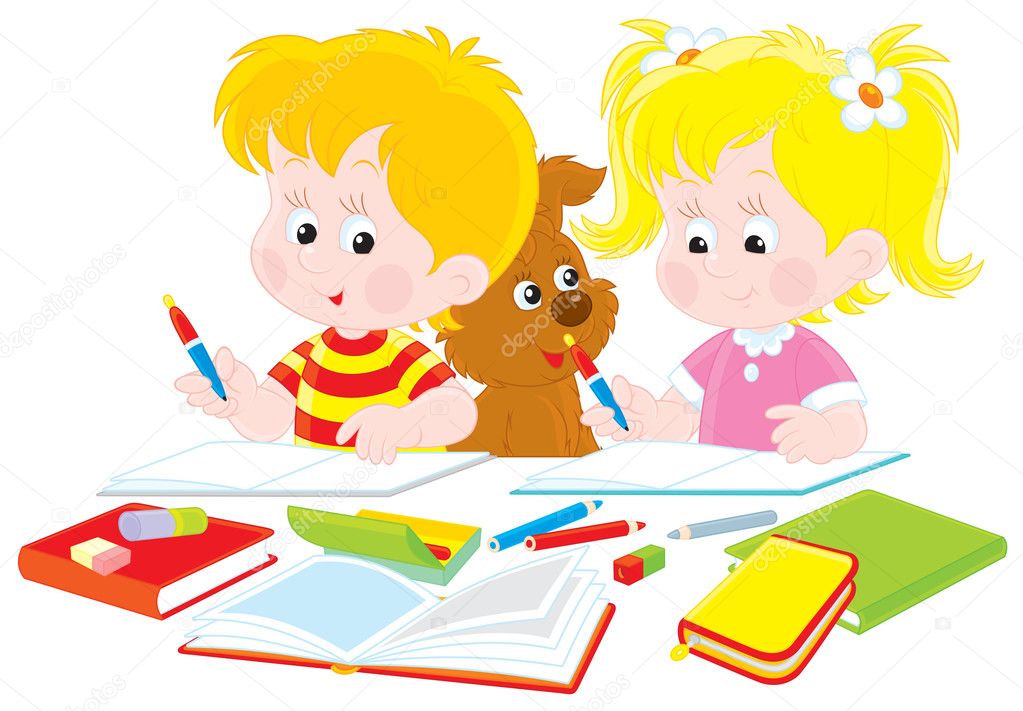 